Бюджетное учреждение Ханты-Мансийского автономного округа – Югры «Радужнинский реабилитационный центр для детей и подростков с ограниченными возможностями»Отчет о деятельности Попечительского совета БУ «Радужнинский реабилитационный центр»за 2020 годДеятельность Попечительского совета бюджетного учреждения Ханты-Мансийского автономного округа – Югры «Радужнинский реабилитационный центр для детей и подростков с ограниченными возможностями» (далее по тексту – Попечительский совет в соответствующем падеже) в 2020 году была направлена на достижение следующей цели: содействие совершенствованию социального обслуживания и процесса комплексной реабилитации или абилитации получателей социальных услуг, защита прав и законных интересов несовершеннолетних, членов их семей, сотрудников Учреждения, поддержание на высоком уровне качества социального обслуживания и социальных услуг, предоставляемых в Учреждении.Для достижения поставленной цели в течение 2020 года Попечительский совет решал следующие задачи:Улучшение условий комплексной реабилитации или абилитации несовершеннолетних посредством содействия в развитии материально-технического обеспечения, совершенствования материально-технической базы Учреждения.Повышение степени социальной адаптации несовершеннолетних, состоящих на учете в Учреждении, посредством проведения экскурсий, мероприятий познавательной направленности, совместных мероприятий со здоровыми сверстниками.Укрепление межведомственного сотрудничества, координации усилий специалистов других ведомств с целью повышения социальной защищенности семей несовершеннолетних, состоящих на учете в Учреждении.Содействие улучшению качества социального обслуживания и социальных услуг, предоставляемых в Учреждении посредством проведения независимой оценки качества его работы.Содействие в привлечении внебюджетных источников финансирования, дополнительных ресурсов, способствующих дальнейшему развитию Учреждения.Содействие в создании условий для развития творческой активности коллектива Учреждения, эффективной реализации его творческого, интеллектуального и профессионального потенциала.Состав Попечительского совета в 2020 году был следующий:председатель – Долбусина Эльзифа Сынтимеровна, родитель,члены Попечительского совета:Дончик Владимир Владимирович, председатель Радужнинского городского казачьего общества.Евтушенко Евгений Борисович, председатель Радужнинской городской общественной организации Всероссийского общества инвалидов «Стимул».Иерей Сергий, настоятель православного прихода Святого Праведного Иоанна Кронштадтского.Кондратова Светлана Андреевна, председатель Радужнинской городской общественной организации Ветеранов (пенсионеров) войны, труда, Вооруженных сил и правоохранительных органов.В целях исполнения плана работы Попечительского совета на 2020 год его члены были проведены следующие мероприятия:В рамках исполнения плана работы Попечительского совета на 2020 год в части содействия в организации и проведении экскурсий, праздничных утренников, развлечений в соответствии с планом работы Учреждения на 2020 год члены Попечительского совета приняли участие в подготовке и проведении следующих мероприятий: 16.01.2020. Развлечение с участием родителей «Крещенские забавы» (совместно с МАДОУ ДС № 16 «Снежинка» в рамках реализации проекта «Взаимодействие»).05.03.2020. Праздничные утренники с участием членов ПС и родителей, посвященные Международному женскому дню 8-е марта.07.04.2020. Мероприятия в режиме онлайн с участием членов ПС и родителей в рамках Всемирного дня здоровья (7 апреля).12.04.2020. Виртуальная выставка на официальном сайте и в социальных сетях учреждения с участием членов ПС и родителей «Космическое путешествие».05.05.2020. Всероссийская акция с участием членов ПС и родителей #ЩедрыйВторникСейчас Флэш-моб онлайн #ВместеПоможемВрачамРадужного.25.05.2020. Цикл онлайн мероприятий с участием членов ПС и родителей, посвященных 25-летию БУ «Радужнинский реабилитационный центр».08.06 –10.06.2020. Цикл онлайн мероприятий с участием членов ПС и родителей, посвященных Дню России.15.06 – 19.06.2020. Онлайн-выставка социального плаката «Нет наркотикам!» с участием родителей.29.06 – 30.06.2020. Профилактическое мероприятие с участием членов ПС и родителей «Мы за здоровый образ жизни!» (профилактика употребления алкогольной продукции, табакокурения среди несовершеннолетних, мотивация их к здоровому образу жизни).08.07.2020. Цикл онлайн-мероприятий мероприятие с участием членов ПС и родителей, посвященных празднованию Дня семьи, любви и верности в России.Июнь – июль 2020 г. Содействие в организации мероприятий в рамках летней оздоровительной компании для детей, посещающих группы отделения дневного пребывания (члены ПС совместно с Родительским комитетом).15.08.2020. Онлайн-выставка объектов из конструктора «Радужный – сегодня и завтра» в рамках цикла мероприятий с участием членов ПС и родителей, посвященных 35-летию со дня образования г. Радужный.03.09.2020. Цикл мероприятий с участием членов ПС и родителей в рамках Дня солидарности в борьбе с терроризмом.01.10.2020. Онлайн мероприятия с участием членов ПС и родителей в рамках осенней «Недели Добра», посвященные Международному дню пожилых людей.03.11.2020. Мероприятия в рамках тематической недели «Дружбой крепкою сильны» с участием членов ПС и родителей, посвященные Дню народного единства 4 – Фестиваль дружбы народов; выставка творческих детско-родительских работ.27.11.2020. Цикл тематических бесед и занятий с участием членов ПС и родителей, посвященных Дню матери.03.12.2020. Цикл онлайн мероприятий с участием членов ПС и родителей, посвященных Международному дню инвалидов.10.12.2020. Экскурсия в эколого-этнографический музей г. Радужный с участием членов ПС и родителей в рамках тематической недели «С днем рождения, моя Югра!», посвященной 90-летию образования Ханты-Мансийского автономного округа – Югры.17.12 – 23.12.2020. Экологическая акция с участием членов ПС и родителей «Не рубите сгоряча!».23.12 – 24.12.2020. Новогодние представления для несовершеннолетних получателей социальных услуг с участием членов ПС и родителей.В рамках исполнения плана работы Попечительского совета на 2020 год в части оказания содействия в проведении мероприятий в рамках Десятилетия детства в Российской Федерации члены Попечительского совета приняли участие в подготовке и проведении следующих мероприятий: 20.03.2020. Мероприятие с участием членов ПС и родителей в рамках акции «Синдром любви», приуроченной к Международному дню человека с синдромом Дауна.15.05.2020. Мероприятия с участием членов ПС и родителей в рамках тематическая неделя «Семья – источник любви и вдохновения». Онлайн фотовыставка «Семейный досуг», онлайн выставка творческих работ «Дом глазами детей» (в рамках проведения Семейного месяца в автономном округе, в соответствии с планом основных мероприятий на 2018-2020 годы, посвященных проведению в ХМАО – Югре Десятилетия детства в Российской Федерации»).01.06.2020. Цикл онлайн мероприятий с участием членов ПС и родителей, посвященных 1 июня – Дню защиты детей.19.12 – 20.12.2020. Цикл мероприятий тематической недели, посвященной Всемирному Дню ребенка (20 ноября) с участием членов ПС и родителей.В рамках исполнения плана работы Попечительского совета на 2020 год в части оказания содействия в проведении мероприятий в рамках проведения Года Памяти и Славы в Российской Федерации, в Ханты-Мансийском автономном округе – Югре члены Попечительского совета приняли участие в подготовке и проведении следующих мероприятий: 27.01.2020. Мероприятие с участием членов ПС и родителей «Блокадный хлеб», посвященное Дню воинской славы России - 76-летию полного снятия блокады г. Ленинграда 27 января 1944 г.30.01.2020. Торжественное мероприятие с участием членов ПС «100 дней до Победы».20.02.2020. Мероприятия с участием членов ПС и родителей в рамках тематической недели «Профессии сильных мужчин»: выставка детских работ ко Дню защитников Отечества; спортивное развлечение, посвященное Дню защитника Отечества «Хочу большим, как папа стать».09.04. – 15.04.2020. Акция с участием членов ПС и родителей «Мы о войне стихами говорим».16.04. – 22.04.2020. Акция с участием членов ПС и родителей «Рисуем Победу».30.04.202 – 06.05.2020. Акция с участием членов ПС и родителей «Окна памяти».07.05 – 09.05.2020. Онлайн-акция с участием членов ПС и родителей «Георгиевская ленточка».22.06.2020. Онлайн-акция с участием членов ПС и родителей «Свеча Памяти».03.09.2020. Мероприятия с участием членов ПС и родителей в рамках Всероссийской акции «Дальневосточная победа».05.12.2020. Познавательные беседы и занятия с участием членов ПС и родителей «День воинской славы России» (5 декабря).На основании анализа результатов анкетирования родителей (законных представителей) в 2020 года по вопросам удовлетворенности качеством оказания социальных услуг в БУ «Радужнинский реабилитационный центр», заполненных родителями (законными представителями) несовершеннолетних получателей социальных услуг, считать работу учреждения удовлетворительной.В связи с ограничительными мероприятиями в целях профилактики завоза и распространения коронавирусной инфекции (COVID-19) в Ханты-Мансийском автономном округе – Югре в период с 01.04.2020 по 18.08.2020 мероприятия проводились в режиме онлайн.План работы Попечительского совета на 2020 год исполнен на 97%, в связи с ограничительными мероприятиями в целях профилактики завоза и распространения коронавирусной инфекции (COVID-19) в Ханты-Мансийском автономном округе – Югре не проведено одно мероприятие (анкетирование родителей «О нуждаемости в организации летнего отдыха и оздоровления на базе Учреждения в летний оздоровительный период»), так как работа летней реабилитационно-оздоровительной смены «Страна радости» была организована в режиме онлайн.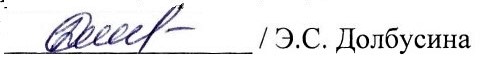 Председатель ПС28 декабря 2020 г.№ п/пСодержание деятельностиСрок исполненияРезультатЗаседания Попечительского совета31.01.202028.02.202031.03.202031.08.202028.09.202031.10.202030.11.202026.12.2020Проведено 8 заседаний рабочей группы по оценке качества социальных услуг, созданной при Попечительском совете учреждения с участием родителей несовершеннолетних В рамках реализации Плана мероприятий по реализации Концепции сопровождения людей с расстройствами аутистического спектра и другими ментальными нарушениями в Ханты-Мансийском автономном округе – Югре30.01.202026.11.2020Участие Долбусиной Э.С. в 2-х заседаниях рабочей группы г. РадужныйУчастие в реализации Плана мероприятия по оказанию ранней помощи детям и семьямПо состоянию на 28.12.2020Оказана информационная поддержка реализации учреждением технологии ранней помощи детям и семьям, всего оказана ранняя помощь 23 семьямСодействие привлечению внебюджетных средств для приобретения нового реабилитационного оборудованияПо состоянию на 25.12.2020Привлечено внебюджетных средств для приобретения нового реабилитационного оборудования в сумме 37 236,30Содействие в организации и проведении экскурсий, праздничных утренников, развлечений в соответствии с планом работы Учреждения на 2020 годПо состоянию на 28.12.2020Оказана помощь, в т.ч. информационная, в проведении 20 мероприятийОказание содействия в проведении мероприятий в рамках Десятилетия детства в Российской ФедерацииПо состоянию на 28.12.2020Оказана помощь, в т.ч. информационная, в проведении 4 мероприятий, перечень мероприятий представлен ниже.Оказание содействия в проведении мероприятий в рамках проведения Года Памяти и Славы в Российской Федерации, в ХМАО – ЮгреПо состоянию на 28.12.2020Оказана помощь, в т.ч. информационная, в проведении 10 мероприятий, перечень представлен ниже.Оказание помощи в проведении оперативно-профилактической акции «Дети России»17.11.2020Организован цикл мероприятий с участием членов ПС и родителей в рамках проведения оперативно-профилактической акции «Дети России» (беседы, профилактические мероприятия, распространение буклетов, памяток, информирование в социальных сетях)Участие в проведении независимой оценки качества работы Учреждения31.01.202028.02.202031.03.202031.08.202028.09.202031.10.202030.11.202026.12.2020Участие членов Попечительского совета в независимой оценке качества работы учреждения: - составлено 8 протоколов по результатам анкетирования родителей (законных представителей) об оценке качества предоставляемых услуг, - составлено 8 протоколов по результатам анонимного опроса получателей социальных услуг учреждения с помощью карточек качества.Участие в анкетировании родителей «О нуждаемости в организации летнего отдыха и оздоровления на базе Учреждения в летний оздоровительный период»-Анкетирование не проводилось в связи с ограничительными мероприятиями в ХМАО – Югре в целях профилактики завоза и распространения коронавирусной инфекции (COVID-19)День открытых дверей для родителей (законных представителей), представителей средств массовой информации, общественных организаций, родительских ассоциаций07.12.2020Содействие в организации Дня открытых дверей для родителей, представителей средств массовой информации, общественных организаций, родительских ассоциаций в режиме онлайн